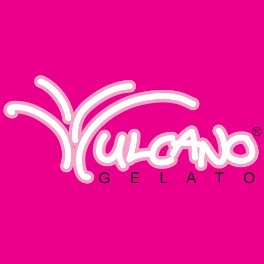 Credit ApplicationVULCANO GELATO PTY LTD ABN 53 131 282 73047 Holt Street, ARDEER   VIC   3022T: (03) 8390 5289 |  M:0467 776 646  |  E: info@vulcanogelato.comCredit ApplicationVULCANO GELATO PTY LTD ABN 53 131 282 73047 Holt Street, ARDEER   VIC   3022T: (03) 8390 5289 |  M:0467 776 646  |  E: info@vulcanogelato.comCredit ApplicationVULCANO GELATO PTY LTD ABN 53 131 282 73047 Holt Street, ARDEER   VIC   3022T: (03) 8390 5289 |  M:0467 776 646  |  E: info@vulcanogelato.comCredit ApplicationVULCANO GELATO PTY LTD ABN 53 131 282 73047 Holt Street, ARDEER   VIC   3022T: (03) 8390 5289 |  M:0467 776 646  |  E: info@vulcanogelato.comCredit ApplicationVULCANO GELATO PTY LTD ABN 53 131 282 73047 Holt Street, ARDEER   VIC   3022T: (03) 8390 5289 |  M:0467 776 646  |  E: info@vulcanogelato.comCredit ApplicationVULCANO GELATO PTY LTD ABN 53 131 282 73047 Holt Street, ARDEER   VIC   3022T: (03) 8390 5289 |  M:0467 776 646  |  E: info@vulcanogelato.comBusiness Contact InformationBusiness Contact InformationBusiness Contact InformationBusiness Contact InformationBusiness Contact InformationBusiness Contact InformationTitle:Title:Title:Title:Title:Title:Company name:Company name:Company name:Company name:Company name:Company name:Phone:Fax:Fax:Fax:E-mail:E-mail:Registered company address:Registered company address:Registered company address:Registered company address:Registered company address:Registered company address:City:City:City:City:State:Post Code:Date business commenced:Date business commenced:Date business commenced:Date business commenced:Date business commenced:Date business commenced:Sole proprietorship:Sole proprietorship:Partnership:Partnership:Corporation:Other:Business and Credit InformationBusiness and Credit InformationBusiness and Credit InformationBusiness and Credit InformationBusiness and Credit InformationBusiness and Credit InformationPrimary business address:Primary business address:Primary business address:Primary business address:Primary business address:Primary business address:City:City:City:State:State:Post Code:How long at current address?How long at current address?How long at current address?How long at current address?How long at current address?How long at current address?Telephone:Fax:Fax:E-mail:E-mail:E-mail:Bank name:Bank name:Bank name:Bank name:Bank name:Bank name:Bank address:Bank address:Bank address:Phone:Phone:Phone:City:City:City:State:State:Post Code :All Directors Full NameAddressAddressAddressAddressAddressBusiness/trade referencesBusiness/trade referencesBusiness/trade referencesBusiness/trade referencesBusiness/trade referencesBusiness/trade referencesCompany name:Company name:Company name:Company name:Company name:Company name:Address:Address:Address:Address:Address:Address:City:City:City:State:State:Post Code:Phone:Fax:Fax:E-mail:E-mail:E-mail:Type of account:Type of account:Type of account:Type of account:Type of account:Type of account:Company name:Company name:Company name:Company name:Company name:Company name:Address:Address:Address:Address:Address:Address:City:City:City:State:State:Post Code:Phone:Fax:Fax:E-mail:E-mail:E-mail:Type of account:Type of account:Type of account:Type of account:Type of account:Type of account:Company name:Company name:Company name:Company name:Company name:Company name:Address:Address:Address:Address:Address:Address:City:City:City:State:State:Post Code:Phone:Fax:Fax:E-mail:E-mail:E-mail:Type of account:Type of account:Type of account:Type of account:Type of account:Type of account:AgreementAgreementAgreementAgreementAgreementAgreementAll invoices are to be paid 14 days from the date of the invoice.Claims arising from invoices must be made within seven (7) working days.By submitting this application, you authorise VULCANO GELATO PTY LTD to make inquiries into the banking and business/trade references that you have supplied.All invoices are to be paid 14 days from the date of the invoice.Claims arising from invoices must be made within seven (7) working days.By submitting this application, you authorise VULCANO GELATO PTY LTD to make inquiries into the banking and business/trade references that you have supplied.All invoices are to be paid 14 days from the date of the invoice.Claims arising from invoices must be made within seven (7) working days.By submitting this application, you authorise VULCANO GELATO PTY LTD to make inquiries into the banking and business/trade references that you have supplied.All invoices are to be paid 14 days from the date of the invoice.Claims arising from invoices must be made within seven (7) working days.By submitting this application, you authorise VULCANO GELATO PTY LTD to make inquiries into the banking and business/trade references that you have supplied.All invoices are to be paid 14 days from the date of the invoice.Claims arising from invoices must be made within seven (7) working days.By submitting this application, you authorise VULCANO GELATO PTY LTD to make inquiries into the banking and business/trade references that you have supplied.All invoices are to be paid 14 days from the date of the invoice.Claims arising from invoices must be made within seven (7) working days.By submitting this application, you authorise VULCANO GELATO PTY LTD to make inquiries into the banking and business/trade references that you have supplied.SignaturesSignaturesSignaturesSignaturesSignaturesSignaturesTitle:Date:Title:Date:Title:Date:Title:Date:Title:Date:Title:Date: